Publicado en Madrid el 02/06/2021 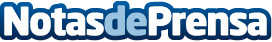 Pedir cita online para la ITV en la Comunidad de Madrid ahorra dinero, por itvcomunidadmadrid.esLa cita con la ITV es obligatoria para todos aquellos vehículos de motor que tengan ya unos años. Esto implica un desembolso anual, y en ocasiones semestral, para los propietarios de dichos vehículos. Sin embargo, es posible ahorrar en esta inspección obligatoria si se concierta la cita onlineDatos de contacto:Miquel Sintes679888971Nota de prensa publicada en: https://www.notasdeprensa.es/pedir-cita-online-para-la-itv-en-la-comunidad Categorias: Nacional Motociclismo Automovilismo Madrid Seguros Industria Automotriz http://www.notasdeprensa.es